Pinta Miami 2022 reaffirms its commitment to Latin American art with its most innovative proposal yetPinta Miami celebrates its sixteenth anniversary venturing into a brand new concept: this year the most important Latin American contemporary art fair will present a blend format that combines top-notch technology with the glamour of meeting in person. A team of ten internationally recognized curators will develop innovative proposals for the different sections of the fair. A series of prestigious prizes will award and support important artists at different stages of their career. Tradition and innovation coexist in this edition, through a tribute to the great Ides Kihlen, and the novelty of the first ever exhibition in the Metaverse. These are just some of the forefront proposals that Pinta Miami will present this year, opening its new headquarters at The Hangar in Coconut Grove.In line with Pinta's commitment as an international platform to stimulate and disseminate Ibero-American modern and contemporary art, this year's edition presents an artistic program that includes diverse and interdisciplinary exhibitions, and sections carefully articulated by the curators Omar-Pascual Castillo, Mario Gioia and José Antonio Navarrete for the Main Section; Oscar Roldán-Alzate in the Solo-Duo Projects and Main Section sections; Felix Suazo for Special Projects; Florencia Portocarrero in NEXT; Gean Moreno for Intersections; Pascal Tarabay for the Pinta Design section; Veronica Santalla for the Media Point section and curator architect Daniel Fischer for the design and spatial distribution of the fair.Pinta Miami seeks to support artistic practice and encourage collecting, through new and established awards. In its twelfth edition, the EFG Latin America Art Award, sponsored by our main supporter, encourages the production of emerging Latin American artists, pre-selected through a jury at contemporary art fairs in Latin America throughout the year. On the other hand, the NEXT Prize will be awarded for the first time, for the stand that achieves the most cohesive and comprehensive dialogue of the practices of the artists represented. As a crowning note, Pinta Miami will present a series of seven Private and Public Collections Awards, from important and prestigious Ibero-American collectors, from both sides of the Atlantic.In this new edition there is also a place for tributes. Together with the Aina Nowack Gallery, we celebrate Ides Kihlen, who turned 105 in 2022, with a tribute exhibition at the National Museum of Fine Arts in Buenos Aires and with the Lifetime Achievement Award from the National Academy of Fine Arts. Finally, in a completely disruptive and innovative approach, and seeking to create a link between the physical and virtual worlds, Pinta is the first major art fair to present an exhibition in the Metaverse, together with edigital.art, the Ella Fontanals Cisneros collection and the Museum District of Decentraland.Pinta Concept thus becomes an exceptional showcase that not only highlights the outstanding quality of Latin American art, but also combines exclusivity and prestige to enhance the voice of artists and their social, cultural and ecological concerns. Fusing the face-to-face with the virtual, and connecting art lovers with its creators, Pinta is more than a fair: it is a concept.About the sections and their curatorsMain SectionCurated by Omar-Pascual Castillo, Mario Gioia and José Antonio Navarrete, the main section of Pinta Miami presents an international selection of galleries where various contemporary axes converge and share a gene rooted in Ibero-American culture.undo the skein“Unraveling the skein, cleaning up the gaze, opening spaces for coexistence, commercial relations and aesthetic research and arguing various curatorial threads that investigate contemporary artistic practice and its precedents on both sides of the Atlantic, is what it intends to show in this edition of Pinta Miami 2022. As of today, the fair of the city with the broadest curatorial team to guarantee open-mindedness, diversity, plurality and the highest artistic quality.These curatorial threads approach how the art of Ibero-America is related to the abstract, post-concrete, post-opart, post-kinetic legacy, other with the paths of the survival efforts of the narrative language in painting beyond the photographic where the neo-baroque marks us, differentiates us from the boring frontality of realism and opens up other symbolic paths, a reflection of our storytelling capacity, another linked to the stories of creative women who impose a matriarchal and feminist gaze before a present in constant crisis, another towards the deployment of drawing as a visual linguistic device, and finally, another one that spins and stitches, closing the circle, approaching how on both sides of the Atlantic we have a very special relationship (we could say ancestral) with the textile and the manufactured, as if an urgent need to touch each other persisted between us.”Omar-Pascual CastilloSolo - Duo ProjectsSection curated by Oscar Roldán that seeks to highlight the production of contemporary artists, delving into the work of one or two artists selected by each gallery. It is the perfect opportunity for visitors to engage more deeply and personally with the artists.“Eight artists represented by five galleries from Europe and Latin America compose the proposal for the special Solo-Dúo section. This edition of Pinta Miami thus incorporates a novel model that allows us to contemplate, for the first time, duets of artists sharing a space and proposing new horizons of meaning to their poetics.Galleries from Puerto Rico, France, Ecuador and Spain reveal contemporary processes in the plastic and visual arts that show highly complex everyday issues resolved with quite conventional techniques and others that incorporate dialogical alternatives that coexist with times and places, an issue that reinforces a return to noble materials and a constant review of the problematic dynamics facing art in the age of virtual reality, the metaverse and its dramatic expansion that seems to be about to change the ways we relate not only to art, also among ourselves.Ceramics, painting, drawing, polychrome objects, images engraved with light (cyanotype) and multiple combinations speak to us of a return to the know-how, a critical gaze that does not remain on regret, rather it is proactive in front of an art scene where the hand of the artist has been displaced by the interface and the algorithms. This entire scenario recalls the end of the 19th century and the resistance of a good part of the art ecosystem to the attacks of the industrial revolution: Arts and craft and art nouveau seem then to be reborn with a force motivated by political, social, ethnic, cultural and especially ecological issues.It is not a mystery that wherever art is thought and made, it always brings up the troubles of its time. They are clearly, the creations of art, the best indication of what we humans do, of how we relate to the environment, with the ways of shaping our cities and communities, and of course, of reflecting the particular ways of relating according to our capacities and heterogeneity.The Solo-Duo format allows us, then, to attend to the particular way of coexistence of difference in a vital space; to build realities with the other, with diversity and in the midst of the resistance that the present offers us. This is a section made up of emerging artists and others with a long history that show consistent curatorship and serious research processes that bring new perspectives to issues that are often ignored but that, thanks to their power, make it possible for us to recreate life and in the process take distance to become aware.”Oscar Roldán-AlzateNextCurated by Florencia Portocarrero, NEXT is a new section at Pinta Miami 2022, which works as an innovative and inclusive platform that allows the fair's public to discover the latest and emerging art from Latin America. It proposes the display of emerging galleries with relevance within the contemporary scene of their regions.+ARTE (Quito) + Taller Maldonado (Guayaquil)Raffaella Descalzi and Nikita FelixAbra (Caracas) + Vigil Gonzales (Cusco)Jurgens Portillo and Benjamín CiezaLa Pecera (Punta del Este) + KBB (Buenos Aires)Martin Peleneur and Martin TouzonNAC (Santiago de Chile) + Subsuelo (Rosario)Josefina Valenzuela and Romina CasileRemota (Salta) + Selvanegra (Buenos Aires) Claudia Alarcón and Guido Yanito con Malena Pizani and Silvina SicoliNEXT renews the conventional model of participation in Pinta Miami, adopting a curatorial structure based on dialogue and collaboration between the galleries and, by extension, between the artists they represent. Combining thoroughness with artistic experimentation, the projects were invited to participate in the section – by invitation only – in order to work in pairs on curating and designing the space. As a result, in five booths, NEXT brings together ten galleries and twelve artists from diverse cities in the region such as Buenos Aires, Caracas, Cusco, Guayaquil, Lima, Rosario, Salta and Santiago de Chile.Swimming against the current of a constantly accelerating art market, NEXT joins the effort to promote alternative forms – collective and collaborative – of giving visibility to the work of small and medium-scale galleries, with artists and programs that are largely emerging, but whose strength and vitality are essential to revitalize the international art scene. By facilitating cooperation, the exchange of contacts and the equitable distribution of risks and costs, NEXT positions itself both as a platform from which galleries can make their artists known and expand their audiences and markets, as well as build an organized community around affective alliances and mutual care.”Special ProjectsCurated by Felix Suazo, it presents Calos Medina and his Neutrino Spheres 3 & 42022ø98.43 in. / 250cmPVCRepresented by:Galerie Denise Rene, ParisAscaso Gallery, Miami - CaracasCarré Latin, ParisArt Nouveau, MiamiLFA House of Art, MiamiGBG Arts, CaracasNeutrino Spheres 3 & 4 (2022), a work by Carlos Medina conceived for the Special Projects section of Pinta Miami 2022, takes neutrinos as its starting point. Neutrinos are subatomic elementary particles with a neutral charge and very low mass that move at very high speeds across the universe. The proposal focuses on the notions of immateriality, emptiness, lightness and luminosity, in addition to suggesting a metaphorical leap between extreme powers; from the microscopic to the macrocosmic, from the corporeal to the elusive, from the visible to the invisible. According to the artist, his work proposes a journey "towards the imperceptible, the light, the transparent..."Carlos Medina (Barquisimeto, Venezuela, 1953) lives and works in Paris. He studied at the School of Visual Arts in Caracas, graduating in 1975. In 1977 he settled in Carrara, Italy, where he took courses in stone and bronze sculpture. Attentive to the uses, possibilities and meanings of materials, Medina focuses his language on geometry, oscillating between volumetric concerns and space research. His work explores the essential principles of the universe and its phenomena through spatial interventions and the superimposition of real, virtual and reflective geometric planes. His work is represented in numerous public and institutional collections and several of his creations are installed in architectural spaces and urban sites.Felix SuazoIntersectionsCurator: Gean MorenoAs the Pinta Art Fair continues to consolidate as one of the most important of the hemisphere, drawing connections between artists, curators, institutions and collectors throughout the Americas, it is also evolving its critical programming. As part of this evolution, I have been invited, along with seven other curators, to help conceptualize this year’s version. Each of us had been asked to organize a section of the fair. I’ve decided to focus on Miami galleries in an effort to shed light on how they have developed a particular tendency to present important canonical artists alongside their emerging counterparts on equal footing, establishing unexpected transgenerational dialogues. While in other cities markets and exhibitions programs are often tiered and historical figures are rarely seen next to young artists, in Miami this happens surprisingly often. The city is not only a crossroad of cultures, but of different historical time periods. Titled “Intersections,” my section aims to present curated two-person exhibitions (booths) by a half dozen local galleries.Pinta DesignThe 2022 edition of Pinta Miami will feature, for the first time, a collector's design space. Curated by Pascal Tarabay, artist and designer, the show will focus on the contemporary Latin American design scene.To “tropicalize” is a neologism used by advertising agencies when they adapt a North American product or campaign to Latin American countries.It is also used in architecture to describe the process of translating a project from international architects to local authorities, not only to obtain licenses, but also to adapt it to the limitations of local craftsmanship and the availability of materials, trying to reduce costs in the process.In most cases, this mutation removes all the qualities of the architect's original intentions and leaves projects without innovation, precision and original character.In the case of Tropicalizando, the purpose is to achieve the opposite. The artifacts show the local traditions, materials, crafts and culture of modern times.Under the theme Tropicalizando, the selection of furniture, objects, lighting and rugs is a testament to today's dynamic interplay between traditional and contemporary design processes and materials, international design culture and local customs, which have created a variety of new hybrid languages ​​and identities in the Americas.An important part of the show will be the new edition of the Lima Modern Gallery of art rugs and tapestries woven in traditional Andean processes by Peruvian master craftsmen. Both designers and artisans were challenged to create innovative pieces with one of the most ancient techniques and materials, some of which have not changed in thousands of years.The theme was chosen to challenge a widespread practice of adapting imported concepts, seeking an opposing attitude from designers interested in creating a contemporary vision with local cultures and media. From negative and pejorative, the concept of “Tropicalizar” thus becomes superlative, synonymous with the enrichment of the design project.The exhibition will include design pieces by Franscisco Gomez Paz (Argentina), Atelier Caracas (Venezuela), Giovanni Lauda (Italy), Paula Juchem (Brazil), Valentina Maggiolo (Peru), Domingos Tótora (Brazil), Marina Garcia Burgos (Peru) , Leo Capote (Brazil), Javier Rubio (Peru), Spockdesign (Lebanon), Javier Robles (Peru), Ale Jordao (Brazil), Mariagroup (Lebanon), Christie Arias + Sergio Guzman (Peru), Jaime Ortiz de Zevallos (Peru ), Lorenzo Bustillos (Venezuela), Eighth (Peru).Media PointAs part of its online proposal, and transcending borders of all kinds, Pinta presents Media Point, curated by Veronica Santalla, a digital section with unique audiovisual content: talks with experts and professionals from the art scene (LiveTalks), artists who recount their works and processes firsthand person (OpenFile) and specialized virtual tours (Live Virtual Tours).About the AwardsEFG Latin American Art AwardsUnder the patronage of our main sponsor EFG Latin America Art Award, in its twelfth edition, an award created to support the production of emerging Latin American artists, artists whose work is pre-selected through a jury at contemporary art fairs in Latin America throughout each year. The Prize  aims to promote the production of visual arts from the continent and regional fairs among international collectors. This year the fairs where the pre-selection was made were in SP Arte, São Paulo; Pinta PArC, Lima; arteBA, Buenos Aires; Ch.ACO, Santiago de Chile and ArtBo, Bogotá. Once the nominees are selected at the participating Latin American art fairs, the acquisition will be selected and announced at Pinta Miami 2022. EFG will acquire a representative artwork from the winning artist, which will become part of the EFG Capital collection in Miami. The award will be announced as part of Pinta Miami, on Tuesday, November 29 at 8 pm.NEXT Section AwardPinta Miami will award the NEXT Prize for the first time, which will adopt a curatorial structure based on dialogue and collaboration between the galleries. As a result, in five booths, NEXT brings together ten galleries and twelve artists from cities in the region as diverse as Buenos Aires, Caracas, Cusco, Guayaquil, Lima, Rosario, Salta and Santiago de Chile. In this way, the prize will be awarded by a jury made up of the Peruvian collector Alexandra Bryce, the curator of the ICA Miami Gean Moreno and the curator of the Amoedo foundation, Laura Hakel, and it will go to the stand that achieves the most cohesive dialogue and integration of the practices of the represented artists.The award will be announced at Pinta Miami on Wednesday, November 30 at 8 pm.Private and Public Collections AwardsPinta Miami 2022, will feature a series of seven Private and Public Collections Awards, from important and prestigious Ibero-American collectors, from both sides of the Atlantic. Supported by their own teams of curators and advisors, or with the follow-up of our curatorial team in the event that this is required.The following prizes will be awarded:Jorge M Perez Collection, MiamiThe Ella Fontanals-Cisneros Collection, MiamiJuan Carlos Maldonado Art Collection, MiamiDC Family Foundation, MiamiAlberto and Ginette Rebaza Collection, LimaAma Amoedo Collection, Buenos AiresAldebaran Collection, Madrid.These Awards will endow their winners with prestige for the excellence of the collections to which they will enter as acquisitions, thus generating a synergy where the private and the public are related with the sole objective that the edition of Pinta Miami be a platform to promote art collecting.About the tribute to Ides KihlenIdes Kihlen paints. He paints every day, from very early. And just as he paints he lives. Fun and free. Until a few years ago, his work was one of the best kept secrets in the Argentine visual arts scene. It was only at the beginning of the 21st century that his paintings left his workshop and came to light.Since then, his production began to circulate and arouse great interest from collectors, galleries and institutions; He participated in art fairs around the world and the most important museums in Argentina dedicated important exhibitions to him. In 2022, Ides turned 105 years old and the National Museum of Fine Arts in Buenos Aires celebrated it with the exhibition Homage to Ides Kihlen. He also received the Lifetime Achievement Award from the National Academy of Fine Arts.Pinta Miami joins this celebration with a new tribute. From the hand of the Aina Nowack Gallery, we invite you to enjoy this great score inhabited by the lyrical and playful compositions of Ides: his white, black and red series.Marcela Costa PeuserAbout the exhibition in the MetaverseFIRST METAVERSE EXHIBITION BY A MAJOR ART FAIR TO BE PRESENTED BY PINTA MIAMI, eDIGITAL.ART, THE ELLA FONTANALS-CISNEROS COLLECTION AND the MUSEUM DISTRICT of DECENTRALANDThree leaders across the art world and web3 are partnering during Miami Art Week to present the first ever metaverse exhibition by a major art fair. The leading Latin American art fair Pinta Miami, the Museum District of Decentraland, and eDigital.ART responsible for presenting a new NFT initiative from the Ella Fontanals-Cisneros Collection, have created a groundbreaking exhibition, which celebrates Latin American artists and crosses physical and virtual worlds. The exhibition features digital works corresponding to physical pieces of artists in the Ella Fontanals-Cisneros Collection -- among the most significant private collections of Latin American art globally -- and available to collect as NFTs.The collaboration between three global leaders in Latin American Art - Pinta Art Fair, eDigital.Art, and the Ella Cisneros Fontanals Collection - and the official Museum District of Decentraland, brings together the art world with Decentraland's web3 community of more than 1M+, to continue expanding the collecting community for Latin American artists and support their innovative practices and explorations of emerging technology. The exhibition features digital artworks, available to purchase as NFTs, by Glenda León, Gustavo Pérez Monzón and Sandú Darié, which are inspired by works in the Ella Fontanals-Cisneros Collection. Visitors to the in-person fair and the exhibition in Decentraland can obtain exclusive wearables available in limited quantity and only through the run of the exhibition.About the new location:  The Hangar at Coconut GrovePinta Miami celebrates its sixteen iteration in The Hangar, the new venue in the artistic community of Coconut Grove. The Fair presents Latin America contemporary and modern art at the geographical crossroads of North, Central, and South America. During Miami Art Week, new visitors will connect with larger national and global art enthusiasts and collectors in this landmark building of singular distinction.The Hangar, as we know it today, is located on Dinner Key, once a small island in Biscayne Bay that was connected to the mainland in 1914. The original hangar was built in 1918 during World War I to serve as a training field for the U.S. Navy. That building was destroyed in a hurricane in 1926. A few years later in 1930, the newly launched Pan American Airways selected Dinner Key as its base for its inter-American operations. The following year Pan American opened the first hangar and expanded the facilities on Dinner Key with the construction of the Pan American terminal building, now City Hall, and additional hangers. Pan Am's seaplanes, also known as flying boats, revolutionized air-travel by offering Flying Clipper service for the first time to Latin America.  At the Hangar, Pinta Miami embraces the artistic and historical sites of a landmark community and its historical connections to Latin America. In exchange the Fair offers a dynamic showcase of premier art created in the Americas.Julia P. Herzberg, Ph.D. art historian and curatorSpecialist in contemporary and modern artAbout the participants48 galleries 17 countries28 cities+ARTE, Quito+GALLERyLABS, New Haven - Buenos AiresAina Nowack /AAC Galería de Arte, MadridAlex Slato, Miami - ParísAMIA, Buenos AiresArt Media, MiamiArt Nexus, MiamiCiconia Collection, MiamiCIFO, MiamiEl Museo, BogotáEspacio Líquido + La Gran, GijónFundación Pablo Atchugarry, ManantialesGalería Abra, CaracasGalería Artística, AsunciónGalería Artizar, Islas CanariasGalería de Arte A Ciegas, MadridGalería del Paseo, José Ignacio - LimaGaleria Janaina Torres, São PauloGalería Llamazares, GijónGalería NAC, SantiagoGBG Arte, CaracasImaginario, Buenos AiresInstituto Cultural de México en Miami, MiamiJackie Shor Projects, São PauloJulia Baitalá - Arte Contemporáneo, Buenos AiresKBB, Buenos AiresLa Pecera, Punta del EsteLnS Gallery, MiamiLyle O.Reitzel Arte Contemporáneo, Santo DomingoMontenegro Art Project - MAP , BogotáOdA Oficina de Arte, Buenos AiresOñate Contemporary, MiamiPabellón 4 Arte Contemporáneo, Buenos AiresPan American Art Projects, MiamiPetrus, San JuanPlataforma Art Base, QuebecPrima, SantiagoRemota, SaltaSalar, La PazSammer Gallery, MiamiSASHA D espacio de arte, CórdobaSelvanegra, Buenos AiresSubsuelo, RosarioTaller Maldonado, GuayaquilTrinta, Santiago de CompostelaViedma, AsunciónVIGIL GONZALES, CuscoYounique, ParísInformationTicketsNov. 30 - Opening USD 50Dec. 1 to 4 - Pubic Days USD 30Get your ticket! Link to fever to buy tickets: https://feverup.com/m/121139?date=2022-12-01&utm_source=partner&utm_medium=website_8267&utm_campaign=121139_mia Pinta Miami 2022 | New LocationThe Hangar in Coconut Grove3385 Pan American Drive,Coconut Grove,Miami FL 33133DatesEFG VIP  Preview (by invitation only)Tuesday, November 29, 2022.6pm - 9pmPinta Miami, Opening Inauguration (by invitation only)Wednesday, November 30, 2022.5pm - 9pmPublic DaysThursday, December 1, 2022.11am - 8pmFriday, December 2, 2022.11m - 8pmSaturday, December 3, 2022.11m - 8pmSunday, December4, 2022.11m - 6pmAbout Diego Costa Peuser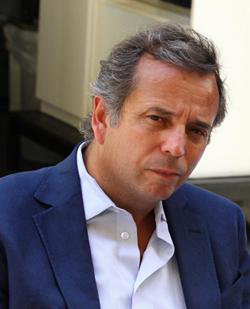 He is a cultural manager specialized in Latin American art. In this field, he has led various initiatives that have allowed for a greater and better understanding of artistic creation in the region.Diego Costa Peuser is the director of the magazine Arte al Día Internacional, founded 41 years ago by Jorge Costa Peuser and considered a leader among specialized media in Ibero-American art. In this way, it has contributed to the recognition of currents and developments of artistic modernity. Arte al Día Internacional has built a unique archive of reviews, interviews, profiles and news that show the exponential growth of the artistic ecosystem in the region and the world.As co-creator and director of influential art fairs in Buenos Aires, Lima, Miami, New York, London and, soon, Basel, Diego Costa Peuser has promoted a change in the way people look at these metropolises, epicenters of cultural activity, on the nature and historical incidence of American artists. Whether in relation to the avant-garde, or to current contemporary creation, the projects directed by Costa Peuser open a dialogue between different practices from the North and the South. In this sense, it has encouraged rereading’s of the history of art that have updated the recognition of transcendental works and figures around.Committed to current affairs, Diego Costa Peuser faces challenges with awareness and social responsibility. In 2010 he was distinguished as one of the hundred most influential Hispanics in Florida and from 2011 to 2015 he was part of the Miami Board of the TECHO Foundation. For this foundation, and within the framework of Art Basel Miami Beach, he organized the 'Art Techos' event that brought together prominent artists to raise funds for the construction of homes in the less favored sectors of the continent. During the Covid-19 pandemic, the projects led by Diego provided uninterrupted support and dissemination through innovative virtual platforms. With a view to the future and faithful to the progress, the PINTA fairs will be developed in a hybrid format (virtual and face-to-face) to facilitate access and maximize their reach.His work as a manager and disseminator of art has been one of the factors in the growing attraction of the Ibero-American artistic language. He has crossed borders and energized the market, providing unique opportunities for all sectors and art agents.